Кинельская межрайонная прокуратура разъясняет: право граждан, на своевременное и в полном объеме вознаграждение за труд Разъясняет Кинельский межрайонный прокурор Юрий Сергеев.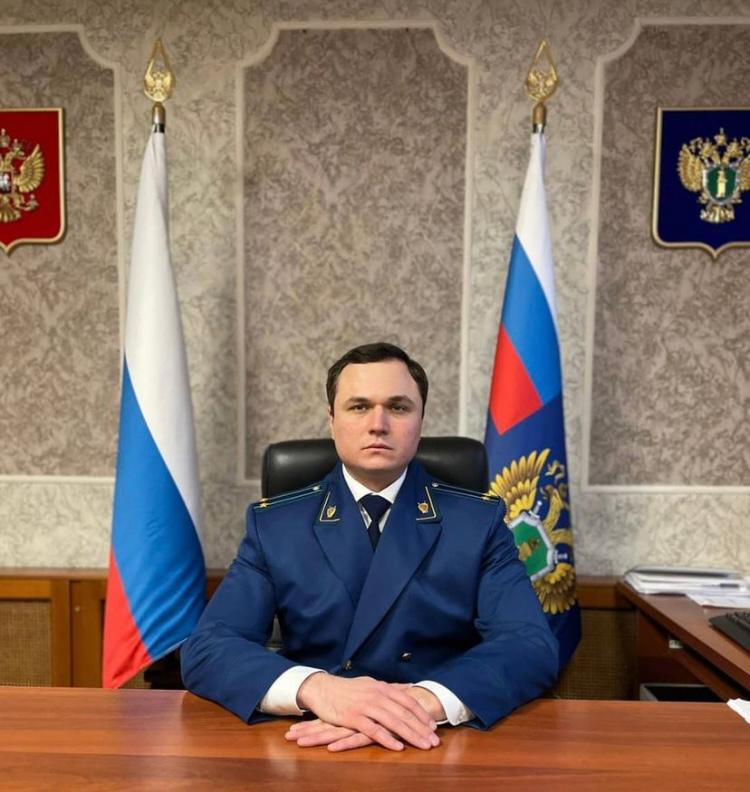 Я устроился на новую работу. Должны ли быть определены конкретные даты для выплаты зарплаты и есть ли ответственность за невыплату зарплаты?Обеспечение права каждого работника на своевременную и в полном размере выплату справедливой заработной платы относится к основным принципам правового регулирования трудовых отношений. Право каждого гражданина на вознаграждение за труд закреплено в Конституции Российской Федерации.В соответствии со статьей 136 Трудового кодекса Российской Федерации заработная плата выплачивается не реже чем каждые полмесяца. Конкретная дата выплаты заработной платы устанавливается правилами внутреннего трудового распорядка, коллективным договором или трудовым договором не позднее 15 календарных дней со дня окончания периода, за который она начислена.Действующим законодательством предусмотрены различные виды ответственности работодателя за нарушение сроков выплаты заработной платы и иных сумм, причитающихся работнику: дисциплинарная, материальная, административная и уголовная.Кроме того, в силу статьи 45 Гражданского процессуального кодекса Российской Федерации прокурор вправе обратиться в суд с заявлением в защиту прав, свобод и законных интересов граждан. Заявление в защиту прав, свобод и законных интересов гражданина может быть подано прокурором только в случае, если гражданин по состоянию здоровья, возрасту, недееспособности и другим уважительным причинам не может сам обратиться в суд. Указанное ограничение не распространяется на заявление прокурора, основанием для которого является обращение к нему граждан о защите нарушенных или оспариваемых социальных прав, свобод и законных интересов в сфере трудовых (служебных) отношений и иных непосредственно связанных с ними отношений.